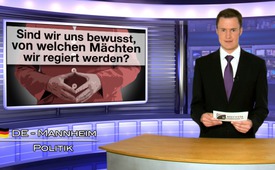 Sind wir uns bewusst, von welchen Mächten wir regiert werden?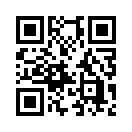 Sind wir uns noch bewusst, von welchen Mächten wir regiert bzw. beherrscht werden? Und kennen wir diese? Jedenfalls erleben wir es doch weitgehend so, dass wir gelenkt und kontrolliert werden!
Ein Beispiel hierfür ist, wenn radikale Gruppen friedliche Bürger wiederholt angreifen dürfen, ohne dass...Liebe Zuschauer, sind wir uns noch bewusst, von welchen Mächten wir regiert bzw. beherrscht werden? Und kennen wir diese? Jedenfalls erleben wir es doch weitgehend so, dass wir gelenkt und kontrolliert werden!
Ein Beispiel hierfür ist, wenn radikale Gruppen friedliche Bürger wiederholt angreifen dürfen, ohne dass die Regierenden einschreiten, wie wir unter anderem  in unserem Beitrag vom 10.Februar 2015 zeigten als die Demonstranten von der Bürgerbewegung "Besorgter Eltern" in Hamburg attackiert wurden. Oder auch wenn der Staat sich zum Hüter unserer Kinder macht und diesen Anspruch radikal gegenüber Eltern und Kindern durchsetzt. Da zeigt sich, wer die Macht ausübt. 
Hierzu möchte ich noch ein Zitat von Erich Fried vorlesen: "Wer sagt, hier herrscht Freiheit, der lügt, denn Freiheit herrscht nicht" Zitat Ende.
Lebten wir wirklich in Freiheit würden Sicherheitskonferenzen auch Sicherheit bringen, hätten Wölfe im Schafspelz keine Chance und Familien würden nicht ihre Kinder weggenommen.
Darum möchten wir keine unwissenden Mittäter mehr sein, sondern genau hinschauen! 

Genau hinschauen, möchten wir auch mit der nun folgenden Sendung, die sich mit dem Thema "Gewalttätige Antifa - und die Politik schaut zu" auseinander setzt.
Guten Abend!von ef.Quellen:Redaktion einer ZeitungDas könnte Sie auch interessieren:---Kla.TV – Die anderen Nachrichten ... frei – unabhängig – unzensiert ...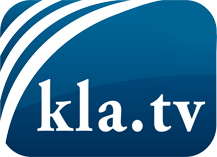 was die Medien nicht verschweigen sollten ...wenig Gehörtes vom Volk, für das Volk ...tägliche News ab 19:45 Uhr auf www.kla.tvDranbleiben lohnt sich!Kostenloses Abonnement mit wöchentlichen News per E-Mail erhalten Sie unter: www.kla.tv/aboSicherheitshinweis:Gegenstimmen werden leider immer weiter zensiert und unterdrückt. Solange wir nicht gemäß den Interessen und Ideologien der Systempresse berichten, müssen wir jederzeit damit rechnen, dass Vorwände gesucht werden, um Kla.TV zu sperren oder zu schaden.Vernetzen Sie sich darum heute noch internetunabhängig!
Klicken Sie hier: www.kla.tv/vernetzungLizenz:    Creative Commons-Lizenz mit Namensnennung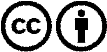 Verbreitung und Wiederaufbereitung ist mit Namensnennung erwünscht! Das Material darf jedoch nicht aus dem Kontext gerissen präsentiert werden. Mit öffentlichen Geldern (GEZ, Serafe, GIS, ...) finanzierte Institutionen ist die Verwendung ohne Rückfrage untersagt. Verstöße können strafrechtlich verfolgt werden.